Staż w obszarze bankowości korporacyjnej CORPORATE NETWORK, Lublin, POL-1515721 AplikujRodzaj oferty
Oferta pracy Forma zatrudnienia: umowa zlecenie

Podstawą działania ING Banku Śląskiego jest współpraca i otwartość na różnorodność. Rozwijamy się dzięki skutecznemu działaniu i wychodzeniu z inicjatywą. Jeśli chcesz wprowadzać z nami zmiany i usprawnienia, zapraszamy do aplikowania.W naszym zespole będziesz odpowiedzialny/a za:poznanie standardów pracy z dokumentacją i obiegiem dokumentów w Bankuobsługa procesów- wniosków klienta w aplikacji IWA, rozliczanie warunków umownychpoznanie standardów przeprowadzania Customer Due Diligence,przygotowanie pism/zaświadczeń/informacji i przekazywanie ich Klientomsporządzanie dyspozycji księgowańwprowadzanie danych finansowychinne zadania zlecone przez przełożonegoOd kandydatów oczekujemy:Wykształcenia minimum średniegoPodstawowej umiejętność obsługi programów Microsoft OfficePłynnej znajomości języka polskiegoZnajomości języka angielskiego i/lub ukraińskiego/rosyjskiego mile widzianeNaszym współpracownikom oferujemy: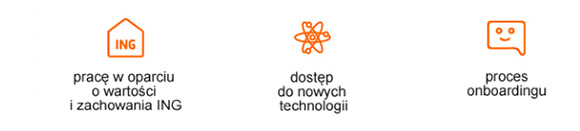 Aplikuj